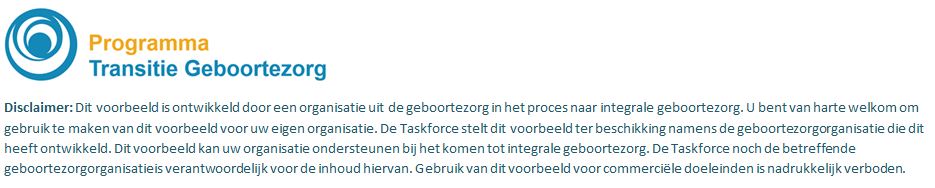 Standaardschema chronische hypertensie 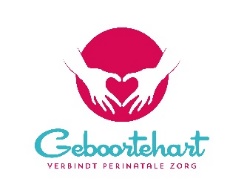 Standaardschema chronische hypertensie Standaardschema chronische hypertensie Standaardschema chronische hypertensie Standaardschema chronische hypertensie 5-7-2016week ActiviteitenechoscopieActiepuntenbijzonderhedenProfessional6-8Chronische hypertensie: diastolische RR ≥90mmHg en/of systolische RR ≥140mmHg voorafgaand aan de zwangerschap of bij een zwangerschapsduur <20 wk.Pre conceptioneel advies gehad? Ja: verifieer dit en counsel nogmaalsNee: Controleer medicatie, zie protocol voor counseling m.b.t. o.a. risico’s zwangerschap, overweeg consult internist.ZW1/huisarts10bij zwangerschapsintake beperkt bloedonderzoek (Hb, Tr, ALAT, LDH, kreatinine) en uitsluiten proteïnurie (EKR)• bloeddrukbehandeling vergelijkbaar met buiten de zwangerschap (behoudens iets hogere target RR en beperktere keuze medicatie)ZW312Voor vrouwen met een chronische hypertensie dient in de zwangerschap een target bloeddruk vastgesteld te worden. Dit mag hoger zijn dan preconceptioneel, een advies range is 140-160/90- Hg. Bij tekenen van eindorgaanschade (chronische proteinurie, linkerventrikelhypertrofie) is dit <140/90 mm Hg.Internist/ZW1/ZW313-19Controle RR, bij wijziging medicatie wekelijks controleren tot streefwaardes zijn bereikt.ZW120SEO of GUO overweeg ook doppler arteria uterinaE1S/E322ZW124Echo biometrieVragen naar symptomenRR >160, en/of >100 (diast): bepaal proteÏnurie: positief en/of klachten=verwijzen naar kliniekIndien RR >160, en/of >100 (diast). Indien geen klachten en/of proteinurie: pas medicatie aanZW1/ZW328 Echo biometrieVragen naar symptomenRR >160, en/of >100 (diast): bepaal proteÏnurie: positief en/of klachten=verwijzen naar kliniekIndien RR >160, en/of >100 (diast). Indien geen klachten en/of proteinurie: pas medicatie aanZW1/ZW330Facultatief consult mag overgeslagen worden bij stabiele patiëntVragen naar symptomenRR >160, en/of >100 (diast): bepaal proteÏnurie: positief en/of klachten=verwijzen naar kliniek Indien RR >160, en/of >100 (diast). Indien geen klachten en/of proteinurie: pas medicatie aanZW1/ZW332Echo biometrieVragen naar symptomenRR >160, en/of >100 (diast): bepaal proteÏnurie: positief en/of klachten=verwijzen naar kliniek Indien RR >160, en/of >100 (diast). Indien geen klachten en/of proteinurie: pas medicatie aanZW1/ZW334Vragen naar symptomenRR >160, en/of >100 (diast): bepaal proteÏnurie: positief en/of klachten=verwijzen naar kliniekIndien RR >160, en/of >100 (diast). Indien geen klachten en/of proteinurie: pas medicatie aanZW1/ZW336Echo biometrieVragen naar symptomenRR >160, en/of >100 (diast): bepaal proteÏnurie: positief en/of klachten=verwijzen naar kliniek Indien RR >160, en/of >100 (diast). Indien geen klachten en/of proteinurie: pas medicatie aanZW1/ZW338Nastreven baring bij ca 39 weken amenorroeduur indien geen evidente zwangerschapscomplicaties, anders eventueel eerder VT en plannen priming/CI.ZW2